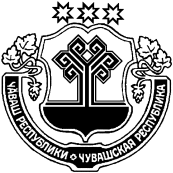 Об утверждении положения о порядке подготовки документации по планировке территории, разрабатываемой на основании решения главы администрации Кульгешского сельского поселения       В соответствии с Градостроительным кодексом Российской Федерации, Законом Чувашской Республики «О регулировании градостроительной деятельности в Чувашской Республике»        Собрание депутатов Кульгешского сельского поселения        РЕШИЛО:       1. Утвердить Положение о порядке подготовки документации по планировке территории, разрабатываемой на основании решения главы администрации Кульгешского сельского поселения (прилагается).         2. Настоящее решение вступает в силу после дня его официального опубликования.Глава Кульгешскогосельского поселения                                                                                                               В.Н. Данилов Приложениек решению Собрания депутатов Кульгешского сельского поселенияот 04.06.2008 г. №75ПОЛОЖЕНИЕо порядке подготовки документации по планировке территории, разрабатываемой на основании решения главы администрации Кульгешского сельского поселения         1. Решение о подготовке документации по планировке территории принимается главой Кульгешского сельского поселения по инициативе Собрания депутатов городского поселения и администрации городского поселения либо на основании предложений физических или юридических лиц о подготовке документации по планировке территории.2. Указанное в пункте 1 настоящего Положения решение подлежит опубликованию в порядке, установленном для официального опубликования муниципальных правовых актов иной официальной информации в течение трех дней со дня принятия такого решения.         3. Со дня опубликования решения о подготовке документации по планировке территории физические или юридические лица вправе представить в администрацию Кульгешского сельского поселения свои предложения о порядке, сроках подготовки и содержании документации по планировке территории.4. Администрация Кульгешского сельского поселения осуществляет проверку документации по планировке территории на соответствие требованиям технических регламентов, градостроительных регламентов с учетом границ территорий объектов культурного наследия, включенных в единый государственный реестр объектов культурного наследия (памятников истории и культуры) народов Российской Федерации, границ территорий вновь выявленных объектов культурного наследия, границ зон с особыми условиями использования территории. По результатам проверки администрация Кульгешского сельского поселения принимает соответствующее решение о направлении документации по планировке территории главе Кульгешского сельского поселения или об отклонении такой документации и о направлении ее на доработку.        5. Проекты планировки территории и проекты межевания территории, подготовленные в составе документации по планировке территории до их утверждения подлежат обязательному рассмотрению на публичных слушаниях.       6. Порядок организации и проведения публичных слушаний по проекту планировки территории и проекту межевания территории определяется уставом муниципального образования или нормативным правовым актом, принятым Собранием депутатов Кульгешского сельского поселения с учетом настоящего Положения.       7. В целях соблюдения права человека на благоприятные условия жизнедеятельности, прав и законных интересов правообладателей земельных участков и объектов капитального строительства публичные слушания по проекту планировки территории и проекту межевания территории проводятся с участием граждан, проживающих на территории, применительно к которой осуществляется подготовка проекта ее планировки и проекта ее межевания, правообладателей земельных участков и объектов капитального строительства, расположенных на указанной территории, лиц, законные интересы которых могут быть нарушены в связи с реализацией таких проектов.       8. При проведении публичных слушаний по проекту планировки территории и проекту межевания территории всем заинтересованным лицам должны быть обеспечены равные возможности для выражения своего мнения.       9. Участники публичных слушаний по проекту планировки территории и проекту межевания территории вправе представить в администрацию Кульгешского сельского поселения свои предложения и замечания, касающиеся проекта планировки территории или проекта межевания территории, для включения их в протокол публичных слушаний.       10. Заключение о результатах публичных слушаний по проекту планировки территории и проекту межевания территории подлежит опубликованию в порядке, установленном для официального опубликования муниципальных правовых актов, иной официальной информации.        11. Срок проведения публичных слушаний со дня оповещения жителей муниципального образования о времени и месте их проведения до дня опубликования заключения о результатах публичных слушаний определяется уставом муниципального образования или нормативным правовым актом принятым Собранием депутатов Кульгешского сельского поселения и не может быть менее одного месяца и более трех месяцев.        12. Администрация Кульгешского сельского поселения направляет главе администрации Кульгешского сельского поселения подготовленную документацию по планировке территории, протоколы публичных слушаний по проекту планировки территории и проекту межевания территории и заключения о результатах публичных слушаний не позднее чем через пятнадцать дней со дня проведения публичных слушаний.        13. Глава Кульгешского сельского поселения с учетом протокола публичных слушаний по проекту планировки территории и проекту межевания территории и заключения о результатах публичных слушаний принимает решение об утверждении документации по планировке территории или об отклонении такой документации и о направлении ее на доработку с учетом указанных протокола и заключения.         14. Утвержденная документация по планировке территории (проекты планировки территории и проекты межевания территории) подлежит опубликованию в порядке, установленном для официального опубликования муниципальных правовых актов иной официальной информации, в течение семи дней со дня утверждения указанной документации.15. На основании документации по планировке территории, утвержденной главой администрации Кульгешского сельского поселения, Собрание депутатов Кульгешского сельского поселения вправе вносить изменения в правила землепользования и застройки в части уточнения установленных  градостроительным регламентом предельных параметров разрешенного  строительства и  реконструкции  объектов капитального строительства.Ч+ВАШ РЕСПУБЛИКИВ+РМАР РАЙОНĚ ЧУВАШСКАЯ РЕСПУБЛИКА УРМАРСКИЙ РАЙОН КЕЛКЕШ  ЯЛПОСЕЛЕНИЙĚНДЕПУТАТСЕН ПУХĂВĚЙЫШАНУ«___»___________200     № Келкеш ялěСОБРАНИЕ ДЕПУТАТОВ КУЛЬГЕШСКОГО СЕЛЬСКОГО ПОСЕЛЕНИЯ                     РЕШЕНИЕ4 июня   2008г.      № 75деревня Кульгеши